Работа с текстом.Прочитай текст.Ласточки.Под крышей было гнездо ласточки. Хозяев в нём не было. Почуяв приближение холодов, они улетели. Прошла зима. А в конце апреля пара острокрылых, красивеньких птичек, весёлых, щебечущих, прилетела и стала носиться вокруг старого гнёздышка. Работа закипела. Ласточки носили в носиках глину и ил из ближнего ручья. Скоро гнёздышко, немного попортившееся за зиму, было отделано заново. Потом ласточки стали таскать в гнездо то пух, то пёрышки, то стебельки моха. Прошло ещё несколько дней, и уже только одна ласточка стала вылетать из гнезда, а другая оставаться в нём постоянно. Недели через три из гнезда стали выглядывать крошечные головки. Целыми днями заботливые птички носились по воздуху и ловили мух, комаров, мошек. Как быстро сновали они взад и вперёд, как неутомимо добывали пищу своим деткам!                                                                                                                         (126 слов)  (По К.Ушинскому)2. Определи тип текста: повествование, описание, рассуждение.__________________________________________________________3. Определи главную тему текста.__________________________________________________________4. Раздели текст на четыре части. Допиши недостающие пункты плана.1. Гнездо пустует.2.______________________________________ .3.______________________________________ .4.______________________________________ .5. Как строили ласточки своё гнездо? Выпиши из текста._______________________________________________________________________________________________________________________________________________________________6. Выпиши из предложения слова с безударной проверяемой гласной в корне. Запиши к каждому слову проверочное.Почуяв приближение холодов, ласточки улетели в тёплые края.__________________________________________________________________________________________________________________________________________________________________________________________________7. Заполни таблицу.8. Определи последовательность событий.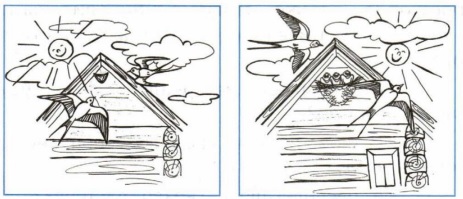 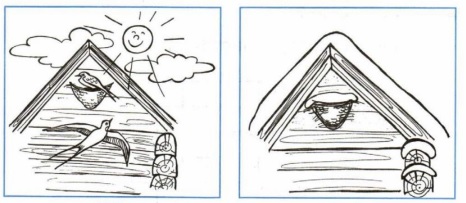 9. Выпиши из текста слова, соответствующие данным схемам. 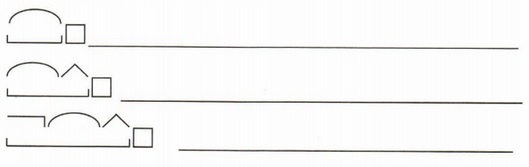 10. Разгадай кроссворд. (Запиши в клетки кроссворда только имена существительные в форме именительного падежа единственного числа.)1. Что являлось материалом для строительства гнезда?2. В каком месяце ласточки вернулись к своему гнезду?3. Где располагалось гнездо ласточек?4. Где брали ласточки материал для строительства гнезда?5. Чем питаются ласточки?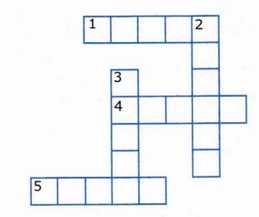               Слово           Антоним                Синонимвыглядыватьприлетать